Total do Ativo	2.247.813	2.194.991Total do Passivo	2.247.813	2.194.991DEMONSTRAÇÃO DAS MUTAÇÕES DO PATRIMÔNIO LÍQUIDO EM 31/03/2022Descrição	Capital SocialOutros Resultados AbrangentesPrejuízosAcumulados	TotaisDEMONSTRAÇÃO DAS MUTAÇÕES DO PATRIMÔNIO LÍQUIDO EM 31/03/2021Descrição	Capital SocialOutros Resultados AbrangentesPrejuízosAcumulados	TotaisCOMPANHIA DOCAS DO RIO DE JANEIRO – CDRJ DEMONSTRAÇÃO DO FLUXO DE CAIXA(Em milhares de Reais)COMPANHIA DOCAS DO RIO DE JANEIRO - CDRJ DEMONSTRAÇÃO DO VALOR ADICIONADO(Em milhares de Reais)COMPANHIA DOCAS DO RIO DE JANEIRO - CDRJNotas Explicativas às Demonstrações FinanceirasAs informações financeiras trimestrais devem ser lidas em conjunto com as demonstrações financeiras anuais– CONTEXTO OPERACIONALA COMPANHIA DOCAS DO RIO DE JANEIRO – CDRJ, doravante denominada “CDRJ” ou “Companhia”, com sede na Rua Dom Gerardo, 35 Sala 1001, Centro – Rio de Janeiro – RJ, é uma empresa pública, cuja criação foi autorizada pelo Decreto-Lei nº 794 de 27 de agosto de 1969, constituída sob a forma de sociedade anônima, vinculada ao Ministério da Infraestrutura, regendo-se pela legislação relativa às sociedades por ações, Lei 6.404, de 15 de dezembro de 1976, pela Lei das Estatais, Lei nº 13.303, de 30 de junho de 2016, e, no que lhe for aplicável, pela Lei 12.815, de 5 de junho de 2013, que dispõe sobre a exploração direta e indireta pela União de portos e instalações portuárias e sobre as atividades desempenhadas pelos operadores portuários. A CDRJ tem por objeto social realizar, direta ou indiretamente, em harmonia com os planos e programas do Ministério da Infraestrutura, a administração e exploração comercial dos portos organizados e demais instalações portuárias do Estado do Rio de Janeiro.Continuidade OperacionalAs demonstrações financeiras da CDRJ foram preparadas no pressuposto da continuidade normal de suas operações.Conforme apresentado nos relatórios, a CDRJ incorreu, no exercício findo em 31 de março de 2022, em prejuízo no montante de R$ 127.652 mil (prejuízo de R$ 165.722 mil em 31 de dezembro de 2021), em especial pela constituição de provisão para contingências judiciais.Embora a CDRJ possua natureza jurídica de empresa pública não sujeita às regras de falência e recuperação de empresas, as suas atividades passaram por um processo de reestruturação operacional e financeira, por meio do qual a Administração tomou medidas que visam o equacionamento dos resultados, otimizar custos e despesas com o objetivo de alcançar o equilíbrio do capital circulante líquido e recuperar a lucratividade das operações.– APRESENTAÇÃO DAS DEMONSTRAÇÕES FINANCEIRASAs demonstrações financeiras da Companhia Docas do Rio de Janeiro, inclusive as notas explicativas, estão apresentadas em milhares de reais, exceto quando indicadas de outra forma, e estão sendo apresentadas de acordo com as práticas contábeis adotadas no Brasil.– PRINCIPAIS POLÍTICAS CONTÁBEISAs principais políticas contábeis aplicadas na preparação destas informações contábeis estão definidas abaixo.Apuração do ResultadoO resultado é apurado em conformidade com o regime contábil de competência entre exercícios, sendo que a receita compreende o valor justo da contraprestação recebida ou a receber pela prestação dos serviços (tarifas portuárias) e arrendamento de áreas portuárias, apresentada líquida dos impostos. A CDRJ reconhece a receita quando o valor pode ser mensurado com segurança e quando seja provável que benefícios econômicos futuros fluam para a entidade e, ainda, quando critérios específicos tiverem sido atendidos para cada uma das atividades da Companhia.Caixa e Equivalentes de CaixaCaixa e equivalentes incluem dinheiro em caixa, saldos bancários e aplicações financeiras de curto prazo, de risco insignificante de mudança de valor e de alta liquidez.Instrumentos financeirosAtivos FinanceirosReconhecimento Inicial e MensuraçãoOs ativos financeiros são classificados como ativos financeiros a valor justo por meio do resultado ou empréstimos e recebíveis. A Companhia determina a classificação dos seus ativos financeiros no momento do seu reconhecimento inicial, quando ele se torna parte das disposições contratuais do instrumento.Ativos financeiros são reconhecidos inicialmente ao valor justo, acrescidos, no caso de investimentos não designados a valor justo por meio do resultado, dos custos de transação que sejam diretamente atribuíveis à aquisição do ativo financeiro. Os ativos financeiros da Companhia incluem caixa e equivalentes de caixa, contas a receber de clientes e outras contas a receber.Mensuração SubsequenteA mensuração subsequente de ativos financeiros depende da sua classificação, que pode ser da seguinte forma:Ativos Financeiros a Valor Justo por Meio do ResultadoAtivos financeiros a valor justo por meio do resultado incluem ativos financeiros mantidos para negociação e ativos financeiros designados no reconhecimento inicial a valor justo por meio do resultado. Ativos financeiros são classificados como mantidos para negociação se forem adquiridos com o objetivo de venda no curto prazo. Ativos financeiros a valor justo por meio do resultado são apresentados nobalanço patrimonial a valor justo, com os correspondentes ganhos ou perdas reconhecidas na demonstração do resultado.Empréstimos e RecebíveisEmpréstimos e Recebíveis são ativos financeiros não derivativos, com pagamentos fixos ou determináveis, não cotados em um mercado ativo. Após a mensuração inicial, esses ativos financeiros são contabilizados ao custo amortizado, utilizando o método de juros efetivos (taxa de juros efetiva), menos perda por redução ao valor recuperável. O custo amortizado é calculado levando em consideração qualquer desconto ou “prêmio” na aquisição e taxas ou custos incorridos. A amortização do método de juros efetivos é incluída na linha de receita financeira na demonstração de resultado. As perdas por redução ao valor recuperável são reconhecidas como despesa financeira no resultado.BaixaUm ativo financeiro (ou, quando for o caso, uma parte de um ativo financeiro ou parte de um grupo de ativos financeiros semelhantes) é baixado quando:Os direitos de receber fluxos de caixa do ativo expirarem;A empresa transfere os seus direitos de receber fluxos de caixa do ativo ou assume uma obrigação de pagar integralmente os fluxos de caixa recebidos, sem demora significativa, a um terceiro, por força de um acordo de “repasse”;A empresa transfere, substancialmente, todos os riscos e benefícios do ativo;A empresa não transfere nem retém substancialmente todos os riscos e benefícios relativos ao ativo, mas transfere o controle sobre o ativo.Redução ao Valor Recuperável de Ativos FinanceirosA Companhia avalia, nas datas do balanço, se há alguma evidência objetiva que determine se o ativo financeiro ou grupo de ativos financeiros não é recuperável.Um ativo financeiro ou grupo de ativos financeiros é considerado como não recuperável se, e somente se, houver evidência objetiva de ausência de recuperabilidade como resultado de um ou mais eventos que tenham acontecido depois do reconhecimento inicial do ativo (“um evento de perda” incorrida) e este evento de perda tenha impacto no fluxo de caixa futuro estimado do ativo financeiro ou da empresa.Passivos FinanceirosReconhecimento Inicial e MensuraçãoOs passivos financeiros são classificados na categoria de empréstimos e financiamentos. A Companhia determina a classificação dos seus passivos financeiros no momento do seu reconhecimento inicial.Passivos financeiros são inicialmente reconhecidos a valor justo e, no caso de empréstimos e financiamentos, são acrescidos do custo da transação diretamente relacionado.Os passivos financeiros incluem contas a pagar a fornecedores, outras contas a pagar e empréstimos e financiamentos.Mensuração SubsequenteA mensuração subsequente dos passivos financeiros depende da sua classificação, que pode ser da seguinte forma:Empréstimos e FinanciamentosApós reconhecimento inicial, empréstimos e financiamentos sujeitos a juros são mensurados subsequentemente pelo custo amortizado, utilizando o método da taxa de juros efetivos. Ganhos e perdas são reconhecidos na demonstração do resultado no momento da baixa dos passivos, bem como durante o processo de amortização pelo método da taxa de juros efetivos.BaixaUm passivo financeiro é baixado quando:A obrigação é revogada, cancelada ou quando expirar;Quando	for	substituído	por	outro	do	mesmo	mutuante	com	termos substancialmente diferentes;Quando os termos de um passivo existente forem significativamente de um novo passivo, sendo a diferença nos correspondentes valores contábeis reconhecida na demonstração do resultado.Contas a receberAs Contas a Receber de clientes referem-se aos recebíveis do ativo circulante, sendo os valores faturados correspondentes ao preço da tarifa vigente na data da prestação dos serviços e, no caso de arrendamento de áreas, pelos valores contratados. No saldo de contas a receber estão incluídos todos os serviços prestados e todas as receitas com arrendamentos até a data do encerramento do exercício. Do total do Contas a Receber, a Companhia deduz as perdas estimadas com crédito de liquidação duvidosa (PECLD) correspondendo à diferença entre o valor contábil e o valor recuperável. O prazo médio de recebimento das contas a receber é de 30 dias, prazo considerado como parte das condições comerciais normais e inerentes às operações da Companhia. As PECLD são constituídas em montantes considerados suficientes pela Administração para cobrir as possíveis perdas na realização destes créditos.Créditos Fiscais a RecuperarCorrespondem aos saldos credores de PIS, COFINS Imposto de Renda e Contribuição Social a serem utilizados para futuras compensações, além do imposto de renda sobre aplicações financeiras.Cauções e Depósitos VinculadosCorrespondem a valores bloqueados e valores dados em garantia em processos de cobrança,os quais a Companhia mantém discussão judicial acerca dos valores envolvidos e sua exigibilidade.Propriedade para InvestimentosPropriedade mantida para auferir receita de aluguel ou para valorização de capital e não para venda no curso normal dos negócios, utilização na produção ou fornecimento de produtos ou serviços ou para propósitos administrativos. A propriedade é mensurada pelo custo no reconhecimento inicial.ImobilizadoO imobilizado é registrado pelo valor de custo, o qual é formado pelo custo de aquisição, formação ou construção, adicionados os juros e demais encargos financeiros incorridos durante a construção ou desenvolvimento de projetos, líquido de depreciação.Teste de recuperabilidade – ImpairmentEstudos internos provaram a recuperabilidade de todos os ativos tangíveis e intangíveis das quatro unidades geradoras de caixa: UGC Porto do Rio de Janeiro, UGC Porto de Itaguaí, UGC Porto de Niterói e UGC Porto de Angra dos Reis. Os estudos provaram também que não houve indícios de perda por desvalorização.Vida útilA depreciação é calculada segundo o método linear, com base em taxas que contemplam a vida útil-econômica estimada para cada classe de bens.O Imobilizado está segregado nos seguintes grupos, segundo o Manual de Contas das Autoridades Portuárias, instituído pela Portaria nº 57, de 8 de março de 2016, da ANTAQ, e possui as seguintes taxas anuais de depreciação:Bens em Operação registram os itens de propriedade da CDRJ que são utilizados nas atividades operacionais.Bens da Administração registram os itens utilizados na atividade administrativa.Imobilizado em andamento registram os itens que ainda não estão operando.Obrigações Trabalhistas Fiscais e ContratuaisAs obrigações fiscais, trabalhistas e contratuais foram atualizadas até a data do balanço.Benefícios Pós-EmpregoOs benefícios concedidos a empregados e seus beneficiários, em especial os planos de aposentadoria e pensão junto ao PORTUS – Instituto de Seguridade Social, decorrem de termos de confissões de dívidas e de cálculos atuariais.Provisões para ContingênciasAs provisões para contingências foram reconhecidas com base nas estimativas de perdas prováveis em ações nas quais a Companhia é parte, mensuradas através de relatórios gerenciados pela Superintendência Jurídica da CDRJ, sendo o seu reconhecimento, mensuração e divulgação efetuados em atendimento ao CPC 25 – Provisões, passivos contingentes e ativos contingentes.AdiantamentosDevido à realização de operação de antecipação de recebíveis junto à União, por conta de cessão de créditos futuros, da carteira de clientes da CDRJ, as receitas inerentes a estes créditos são reconhecidas à medida que são incorridas, pelo regime de competência.Imposto de Renda e Contribuição SocialA despesa do imposto de renda e da contribuição social são apropriadas na demonstração do resultado, exceto quando estiverem relacionadas com itens reconhecidos diretamente no patrimônio líquido. Os encargos de imposto de renda e contribuição social, correntes e diferidos, são calculados com base nas leis tributárias vigentes.Receita OperacionalA receita é mensurada quando seu valor pode ser mensurado de maneira confiável, sendo provável que os benefícios econômicos futuros serão transferidos para a sociedade, os custos incorridos na transação possam ser mensurados e os riscos e benefícios foram transferidos e assumidos pelo tomador do serviço. Uma receita não é reconhecida se há uma incerteza significativa na sua realização.Tarifas PortuáriasAs receitas tarifárias são registradas com base na utilização de cais público, por atracação de navios de carga e passageiros, movimentação de cargas e passageiros, fundeio, utilização do canal de acesso aquaviário, utilização de estrutura terrestre, armazenagem e utilização de equipamentos. A receita é reconhecida quando existe evidência convincente de que os riscos e benefícios inerentes aos serviços foram transferidos para o usuário, sendo provável que os benefícios econômicos associados às transações fluirão para a Companhia e o valor da receita puder ser mensurado com confiabilidade.Receita de ArrendamentoAs receitas de arrendamento são registradas com base em contratos de arrendamento operacionais de áreas primárias dos portos e são calculadas por meio da movimentação de carga e de passageiros e do preço do arrendamento, cobrado independentemente da movimentação, conforme a particularidade de cada contrato. A receita é reconhecida quando existe evidência convincente acerca da remuneração do contrato e da movimentação, atestada pela fiscalização dos contratos.Receita de JurosPara todos os instrumentos financeiros avaliados ao custo amortizado e ativos financeiros que rendem juros, a receita financeira é contabilizada utilizando-se a taxa de juros efetiva, que desconta exatamente ou pagamentos ou recebimentos futuros estimados de caixa ao longo da vida estimada do instrumento financeiro ou em um período de tempo mais curto, quando aplicável, ao valor contábil líquido do ativo ou passivo financeiro. A receita de juros é incluída na rubrica receita financeira, da demonstração de resultado.De acordo com o CPC 47, a receita é reconhecida à medida em que seja altamente provável que não ocorra uma reversão significativa de valor da receita acumulada.– CAIXA E EQUIVALENTESTrata-se de saldo bancário disponível em contas ativas no Banco do Brasil e na Caixa Econômica Federal, além de investimentos em renda fixa, Operações Compromissadas – CAC, no Banco do Brasil:– CONTAS A RECEBER DE CLIENTESAs contas a receber a vencer são realizáveis no prazo médio de 30 dias, não sendo relevante o ajuste ao valor presente. Os valores registrados são:– CRÉDITOS FISCAIS A RECUPERARO detalhamento dos créditos tributários está composto abaixo:Trata-se de créditos de Imposto de Renda e Contribuição Social, além do Imposto de Renda sobre rendimentos de aplicações financeiras.– VALORES A RECEBEROs grupos Valores a Receber, do ativo circulante e do ativo não circulante, estão compostos da seguinte maneira:Município do Rio de Janeiro compreende o saldo a receber referente à indenização por desapropriação administrativa de imóveis ou terrenos urbanos de titularidade da CDRJ, nos termos do Decreto Presidencial não numerado, de 10 de setembro de 2013, o qual autorizou o Município do Rio de Janeiro a declarar de utilidade pública o domínio público dos imóveis pertencentes à CDRJ, destinados à implantação da urbanização da área portuária.Acordos – Créditos a Receber compreende o saldo a receber referente aos acordos de confissão de dívidas firmados com os seguintes clientes: Píer Mauá S.A., Triunfo Logística Ltda., Pennant Serviços Marítimos Ltda., Prestomar Serviços Marítimos Ltda., Astromarítima Navegação S/A, Preamar Serviços Marítimos Ltda., TPAR – Terminal Portuário de Angra dos Reis e Petróleo Brasileiro S.A. O grupo também registra o Termo de Reconhecimento de Dívida, firmado com a empresa N2O Tecnologia da Informação, pela devolução de valores pagos a maior no Contrato CDRJ nº 057/2016.Servidores Cedidos a Outros Órgãos compreende o saldo a receber referente às cessões onerosas de empregados do quadro da CDRJ a diversos órgãos e entidades públicos.O Convênio CDRJ/INEA refere-se ao repasse da União para o Instituto Estadual do Ambiente, a título de investimento no Programa de Saneamento de Sepetiba, conforme Termo de Convênio nº 120/2012, assinado entre a CDRJ e o INEA, visando ações de despoluição da Praia de Sepetiba. Em contrapartida, o convênio possibilita a CDRJ pugnar pela compensação do valor em face da execução movida pelo Ministério Público Federal, nos autos da Ação Civil Pública nº 2003.51.01.022386-0. Após o término do contrato, o INEA realizou a prestação de contas e pleiteou novo aditivo com fins de utilização do saldo de R$ 1.200 mil (referente ao valor não utilizado de R$ 500 mil e atualização no valor de R$ 700 mil) que deveria ser restituído à CDRJ. A Diretoria Executiva da CDRJ rejeitou a proposta e propôs o ajuizamento de ação visando o ressarcimento do saldo remanescente, devidamente atualizado.– DEPÓSITOS JUDICIAISAções Judiciais – Leasing são valores penhoras na receita da CDRJ para garantia dos seguintes processos:0190316-36.1998.8.19.0001 – 11ª Vara Cível do Rio de Janeiro 0102697-82.2009.8.19.0001 – 19ª Vara Cível do Rio de Janeiro0044608-27.1994.4.02.5101 – 3ª Vara Federal da Seção Judiciária do Rio de Janeiro 0005985-83.1997.4.02.5101 – 3ª Vara Federal da Seção Judiciária do Rio de JaneiroBloqueios em Conta Corrente são relativos a diversas ações trabalhistas, cíveis e tributárias, com pedido de penhora judicial nas contas bancárias em que a CDRJ possui junto ao Banco do Brasil, ao Bradesco, ao Santander e à Caixa Econômica Federal.As Ações Judiciais – Portus são referentes a depósitos judiciais, nos autos dos seguintes processos: 0105594-59.2004.8.19.0001, da 21ª Vara Cível do Rio de Janeiro, e 0002173-66.2013.8.19.0024, da 1ª Vara Cível do Rio de JaneiroRecursos Interpostos registra os pagamentos de interposição de recursos ordinários, embargos de declaração, recurso de revista, agravo de instrumento, agravo interno e demais medidas jurídicas de interesse da CDRJ.Ações Judiciais – VPNI compreendem os depósitos judiciais no processo 0100626-70.2017.5.01.0004, em trâmite na 4ª Vara do Trabalho do Rio de Janeiro, relativo à rubrica salarial denominada VPNI – Vantagem Pessoal Nominal Individual.Outras Ações Judiciais compreendem os depósitos judiciais nos demais processos cíveis, trabalhistas e tributários.– CONTAS A RECEBER DE PARTES RELACIONADASA Companhia mantinha recursos em conta específica pertencente ao Sistema Integrado de Administração Financeira – SIAFI. Entretanto, por solicitação de sua controladora, foram devolvidos os montantes de R$ 279.900 mil e R$ 13.315 mil aos cofres do Governo Federal, em 2014 e 2015, respectivamente.– PROPRIEDADES PARA INVESTIMENTOSTrata-se de 112 (cento e doze) itens patrimoniais distribuídos entre 42 (quarenta e dois) imóveis externos (Edificações e Terrenos) de propriedade da CDRJ, mantidos para auferir aluguel ou para valorização de capital ou para ambas, registrados pelo valor de aquisição (custo histórico).Segundo laudos de determinação de valor de mercado, observados os métodos de análise e de avaliação empregados, com considerações feitas aos bens em estudo quanto às suas características, estado de conservação e manutenção, os imóveis registrados em Propriedade para Investimentos foram avaliados em R$ 886.513 mil (R$ 935.466 mil em 2021).– IMOBILIZADOO ativo imobilizado está assim composto:– OBRIGAÇÕES TRABALHISTAS E ASSISTENCIAISO grupo contém as remunerações a empregados, diretores, conselheiros, membros do comitê de auditoria, estagiários e jovens aprendizes, com os respectivos encargos; os valores a serem recolhidos a título de pensão alimentícia; e as consignações descontas em folha, tais como contribuição para sindicatos e associações de classe, empréstimos bancários, plano funeral, etc.A seguir a composição do grupo:– OBRIGAÇÕES TRIBUTÁRIASAs obrigações tributárias, demonstradas por valores conhecidos ou calculáveis, incluídos os encargos e atualizações, quando aplicáveis, incorridos até a data do balanço, têm a seguinte composição:O saldo de IPTU a recolher é referente a dois acordos de pagamento com o Município do Rio de Janeiro, de débitos inscritos em Dívida Ativa em 2009, inscrições 1810258-2 e 3017358-7, os quais a CDRJ não recolhe desde janeiro de 2013, além dos impostos relativos aos exercícios de 2016 e 2017 dos Municípios do Rio de Janeiro, Itaguaí, Niterói e Angra dos Reis.O ISS de curto prazo refere-se ao recolhimento mensal habitual, além de valores de exercícios anteriores, em cobrança amigável. Os valores do longo prazo, vencidos e não pagos desde julho de 1989, estão sendo cobrados pelo Município do Rio de Janeiro por meio de seis processos judiciais, em fase de execução, que tramitam na 12ª Vara da Fazenda Pública da Comarca da Capital.Os Parcelamentos compreendem quatro modalidades do Programa Especial de Regularização Tributária – PERT, cuja adesão ocorreu em 14 de novembro de 2017, um parcelamento ordinário de débitos previdenciários, de 28 de maio de 2018, dois parcelamentos de PIS e COFINS, aderidos em 13 de julho de 2018, e três acordos com a PGFN – Negócio Jurídico Processual, assinados em 29 de maio de 2019, 21 de outubro de 2020 e 29 de abril de 2021.O grupo PASEP/COFINS representa contribuições correntes sobre o faturamento mensal, as quais vêm sendo recolhidas dentro de seus respectivos vencimentos.O grupo INSS/FGTS representa contribuições correntes sobre a folha de pagamento mensal, as quais vêm sendo recolhidas dentro de seus respectivos vencimentos.O saldo de IR e CSLL compreende o saldo mensal corrente do imposto de renda retido em folha de pagamento, além do imposto de renda e contribuição social sobre o lucro, calculados com base no balancete mensal.O ATP – Adicional de Tarifa Portuária, instituído pela Lei nº 7.700, de 21 de dezembro de 1988, tratava- se de cobrança de taxa cuja base de cálculo eram as operações de importação e exportação, objeto do comércio na navegação de longo curso. A Lei nº 9.309, de 2 de outubro de 1996 revogou a supracitada Lei e, consequentemente, extinguiu a cobrança do adicional. O saldo permaneceu registrado contabilmente até 26/02/1999, quando a União efetuou transferência do valor aproximado de R$ 16,8 milhões para baixa parcial do passivo, tendo o aumento do Capital Social como contrapartida.A Taxa de Ocupação representa a cobrança da Secretaria de Patrimônio da União – SPU de taxas incidentes sobre os imóveis da CDRJ, tais como taxa de ocupação e aforamento.– OBRIGAÇÕES CONTRATUAISA Expansão do Terminal 1 constitui obrigação assumida com o Grupo Libra, referente às obras de ampliação do cais da área arrendada (Terminal 1). As obras, por força do 12º (décimo-segundo) Termo Aditivo ao Contrato C-DEPJUR nº 010/98, assinado em 16 de setembro de 2011, eram de responsabilidade da CDRJ, mas foram financiadas pela arrendatária. A Diretoria Executiva, em sua 2098ª reunião, realizada em 7 de outubro de 2014, deliberou pelo ressarcimento das despesas à arrendatária. O término do contrato está previsto para 16 de janeiro de 2023. A CDRJ vem amortizando, mensalmente, o saldo devedor do contrato por meio de compensações com valores devidos pela ICTSI Rio Brasil, empresa sucessora, referentes às partes fixa e variável do arrendamento.– BENEFÍCIOS PÓS-EMPREGOA CDRJ é patrocinadora de um plano de suplementação de aposentadoria de seus empregados e beneficiários. Este fundo, do tipo “benefício definido”, é administrado pelo Portus – Instituto de Seguridade Social, entidade fechada de previdência complementar sem fins lucrativos, de direito privado, com autonomia administrativa e financeira, fiscalizada pelo órgão de supervisão dos fundos de pensão – PREVIC – Superintendência Nacional de Previdência Complementar vinculada ao Ministério da Fazenda. A CDRJ contribui com uma parcela mensal sobre a massa de salários dos empregados participantes, paritária aos valores por eles recolhidos. O Portus está sob intervenção federal decretada pela Diretoria Colegiada da PREVIC, em 22 de agosto de 2011, por meio da Portaria nº 459, publicada no Diário Oficial da União 23 de agosto de 2011.As contas possuem a seguinte composição:O déficit atuarial da CDRJ, apontado no balanço patrimonial, de R$ 323.427 mil (R$ 321.933 mil em 2021), calculado segundo o CPC 33, será equacionado conforme as regras estabelecidas no Termo de Compromisso Financeiro, aprovado pelo Conselho de Administração da CDRJ, em sua 742ª reunião, realizada em 10 de junho de 2020, com a supervisão da Secretaria de Coordenação e Governança das Empresas Estatais (SEST). As informações atuariais, de responsabilidade da empresa de consultoria Rodarte Consultoria em Estatística e Seguridade Ltda., estão divulgadas na página eletrônica da CDRJ, em relatório específico.– PROVISÃO PARA CONTINGÊNCIASA CDRJ constitui provisões para processos trabalhistas, cíveis e tributários a valores considerados pela Superintendência Jurídica como sendo suficientes para cobrir perdas prováveis e estão compostas da seguinte maneira:Segundo informações da Superintendência Jurídica da CDRJ, as provisões são reconhecidas tendo como base as opiniões dos advogados sobre o valor a ser desembolsado em cada ação, considerando a fase processual em que se encontram, levando em conta os valores depositados, levantamentos realizados e cálculos homologados.Os valores foram atualizados pelos índices dos respectivos tribunais em que tramitam as ações, acrescidos de juros de mora, conforme legislação vigente. Os processos classificados como perda remota foram calculados com base nos pedidos apresentados na inicial, considerando o baixo risco de condenação ou já garantidos em juízo. Aqueles considerados como perda possível tiveram seus valores definidos com base na fase de conhecimento em processos com chances de recursos. Os processos classificados como perdas prováveis foram calculados com base na decisão em segunda instância, sem chance de reversão ou em fase de execução.Perdas Possíveis Não Provisionadas no BalançoA Companhia possui outras contingências nas quais, conforme opinião dos advogados, as probabilidades de perdas são remotas ou até possíveis. Contudo, há contingências que, devido ao valor das ações, podem propiciar perdas relevantes à CDRJ em R$ 221.391 mil (R$ 236.692 mil em 31/12/2021), sendo:Ações Trabalhistas - R$ 40.460Ações Cíveis	- R$ 180.931Ações Tributárias   - R$	-– ADIANTAMENTO PARA FUTURO AUMENTO DE CAPITALTrata-se de recursos aportados pela União destinados a programas de investimentos na Companhia. Os valores sofrem a incidência de atualização financeira com base na variação da Taxa SELIC até a sua capitalização, conforme Decreto nº 2.673/1998.O grupo possui a seguinte composição:– CAPITAL SOCIALO Capital Social, no montante de R$ 2.455.537 mil está representado por 1.222.461.484 ações:– RECEITA OPERACIONAL LÍQUIDA– CUSTOS DA OPERAÇÃO– DESPESAS GERAIS E ADMINISTRATIVAS– PROVISÕES CONTÁBEIS LÍQUIDASO grupo está composto da seguinte maneira:– RESULTADO FINANCEIRO LÍQUIDOO grupo está composto da seguinte maneira:– TRANSAÇÕES COM PARTES RELACIONADASA CDRJ possui política de transações com partes relacionadas aprovada pelo Conselho de Administração e divulgada em sua página eletrônica. A política estabelece regras e consolida os procedimentos a serem observados pela Companhia quando da ocorrência de transações entre partes relacionadas, assegurando a competitividade, conformidade, transparência, equidade e comutatividade nas transações.A política se aplica a todos os colaboradores e administradores da CDRJ. As definições de partes relacionadas estão contidas no Pronunciamento Técnico nº 05, do Comitê de Pronunciamentos Contábeis – CPC. Dentre as transações realizadas pela CDRJ com suas partes relacionadas, destacamos as seguintes:Transações com o Tesouro Nacional: A CDRJ celebrou três contratos de cessão de créditos, com o Tesouro Nacional, nos exercícios de 1998 a 2000, nos quais a CDRJ transferiu à União os direitos de créditos decorrentes de dois contratos de arrendamento: C-DEPJUR Nº 010/98, de 11/03/1998, celebrado entre a CDRJ e o arrendatário Libra Terminal Rio S.A. e o contrato C-DEPJUR Nº 069/98, de 23/10/98, celebrado entre a CDRJ e o arrendatário Sepetiba Tecon S.A.Dos créditos decorrentes do arrendamento da Libra Terminal Rio S.A. resultaram dois contratos de cessão, nº 018 e 026, relativos à parte fixa e variável, cujos vencimentos ocorrerão em 8 de maio de 2023.Os pagamentos mensais estão sendo realizados pela própria CDRJ, apesar de haver saldo anterior inscrito em Dívida Ativa da União e negociado.O contrato relativo ao arrendamento da Sepetiba Tecon S.A. possui vigência até 1º de outubro de 2025 e vem sendo recolhido pela arrendatária. A parcela atual é de R$ 4.319 mil e o saldo a vencer totaliza R$ 185.717 mil.Transações com a Petrobrás: A Petrobrás opera no Porto do Rio de Janeiro em terminal privativo e com contrato de arrendamento transitório, assinado em 18 de fevereiro de 2022, com prazo máximo de 180 (cento e oitenta) dias.Quando opera em área privativa, a empresa efetua pagamento das tarifas portuárias de acesso ao canal e de fundeio. Em relação ao arrendamento, são cobradas da empresa as parcelas referentes às partes fixa e variável do arrendamento, além da recuperação do custo com energia elétrica e água. No 1º trimestre de 2022, o valor total faturado foi de R$ 7.772 mil (R$ 9.499 mil no 1º trimestre de 2021).Transações com Cessionários: A CDRJ cede mão de obra para as entidades públicas abaixo listadas: Advocacia-Geral da União - AGUAgência Nacional de Transportes Aquaviários – ANTAQ Agência Nacional de Transportes Terrestres – ANTTDepartamento Nacional de Infraestrutura de Transportes – DNIT Ministério da Infraestrutura – MINFRAUniversidade Federal Rural do Rio de Janeiro – UFRRJ Prefeitura Municipal de JaperiOs cessionários transferem à CDRJ, mensalmente, a título de ressarcimento, os valores relativos aos gastos com os salários e demais benefícios. O valor total do ressarcimento no 1º trimestre de 2022 foi de R$ 2.872 mil (R$ 3.698 mil no 1º trimestre de 2021) e valor médio mensal foi de R$ 957 mil (R$ 1.233 mil no primeiro trimestre de 2021).Transações com o INEA: A CDRJ celebrou o Termo de Convênio nº 120/2012 com o Instituto Estadual do Ambiente – INEA, visando ações de despoluição da Praia de Sepetiba, no Município de Itaguaí.Após o término do contrato, o INEA realizou prestação de contas e pleiteou aditivo com fins de utilização do saldo de R$ 1.200 mil, que deveria ser restituído à CDRJ. A Diretoria Executiva da CDRJ rejeitou a proposta e determinou a cobrança. Até o encerramento do 1º trimestre de 2022, permanecia em aberto o valor a receber do ente.Transações com o Município do Rio de Janeiro: A CDRJ possui saldo a receber referente à indenização por desapropriação administrativa de imóveis declarados de utilidade pública, ocorrida no exercício de 2014. O saldo a receber em 31/03/2022 era de R$ 56.087 mil (R$ 50.711 em 31/03/2021).Outras transações: A CDRJ mantém transações no curso de suas operações com outras entidades governamentais, como o Banco do Brasil, Caixa Econômica Federal, Empresa Brasil de Comunicações – EBC, Companhia Docas do Pará – CDP e Empresa Gerencial de Projetos Navais – EMGEPRON.Remuneração de empregados e dirigentes (valores expressos em Reais):Custos com remunerações e outros benefícios atribuídos aos membros da diretoria:Custos com remunerações e outros benefícios atribuídos aos membros do Conselho de Administração, do Conselho Fiscal e do Comitê de Auditoria Estatutário:Informações relativas às maiores e menores remunerações (salário fixo mensal, sem encargos) pagas aos diretores e aos empregados no exercício:– APROVAÇÃO DAS DEMONSTRAÇÕES FINANCEIRASA autorização, pela Diretoria Executiva, para a conclusão da preparação destas demonstrações financeiras ocorreu em29 de julho de 2022.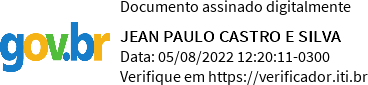 FRANCISCO ANTONIO DE MAGALHAESAssinado de forma digital por FRANCISCO ANTONIO DE MAGALHAESLARANJEIRA:33285276720 LARANJEIRA:33285276720Dados: 2022.08.05 10:59:58 -03'00'FRANCISCO A. M. LARANJEIRA	JEAN PAULO CASTRO E SILVA DIRETOR – PRESIDENTE		DIRETORCPF Nº 332.852.767-20	CPF Nº 771.428.456-00INDALECIO CASTILHO VILLAAssinado de forma digital por INDALECIO CASTILHO VILLAEDUARDO PIRESAssinado de forma digital por EDUARDO PIRES SOARES:08002265777ALVAREZ:37059238700ALVAREZ:37059238700 Dados: 2022.08.03 11:55:01 -03'00'SOARES:08002265777 Dados: 2022.08.02 11:36:01 -03'00'INDALECIO CASTILHO VILLA ALVAREZ		EDUARDO PIRES SOARES DIRETOR	CONTADOR – CRC/RJ 110913/O-6CPF Nº 370.592.387-00	CPF Nº 080.022.657-77ATIVONota31/03/202231/12/2021Ativo CirculanteCaixa e equivalentes de caixa4308.632351.695Contas a Receber de Clientes584.46913.996Créditos Fiscais643.03013.873Valores a Receber728.03228.028Outros Ativos 	2.082   	685   	466.245   	408.277  Ativo Não CirculanteRealizável a Longo PrazoValores a Receber758.39259.551Depósitos Judiciais8618.453606.901Contas a Receber Partes Relacionadas9293.215293.215Outros Ativos 	461   	483   	970.521   	960.150  Propriedade para Investimento1027.54727.547Imobilizado11 	783.500   	799.017   	1.781.568   	1.786.714  PASSIVOPassivo CirculanteNota31/03/202231/12/2021Fornecedores4.4605.720Obrigações Trabalhistas e Assistenciais1222.97613.435Obrigações Tributárias13210.572191.448Obrigações Contratuais1419.28322.816Benefícios Pós Emprego1523.63924.386Adiantamentos 	2.351   	4.691   	283.281   	262.496  Passivo Não CirculanteObrigações Tributárias131.035.2581.050.123Obrigações Contratuais14-1.224Benefícios Pós Emprego15300.664299.170Provisão Para Contingências161.269.7081.097.112Adiant. Futuro Aumento de Capital17 	304.810   	299.402   	2.910.440   	2.747.031  Patrimônio LíquidoCapital Social182.455.5372.455.537Outros Resultados Abrangentes42.76546.485Prejuízos Acumulados 	(3.444.210) 	(3.316.558) 	(945.908) 	(814.536)Operações ContinuadasNota31/03/202231/03/2021Receita Operacional Líquida19193.251207.755Custos da Operação20(31.829)(31.645)Lucro Bruto161.422176.110Resultado OperacionalDespesas Gerais e Administrativas21(54.344)(54.818)Depreciação(6.280)(6.278)Provisões Contábeis Líquidas22(196.600)23.430Outras Receitas Operacionais4.2413.701Outras Despesas Operacionais(4)(94)(252.987)(34.059)Resultado Operacional antes do Resultado Financeiro(91.565)142.051Resultado FinanceiroResultado Financeiro Líquido23(36.087)(5.614)Resultado do Exercício(127.652)136.437Quantidade de Ações1.222.461.4841.222.461.484Prejuízo por Ação do Capital Social (em Reais)(0,10)0,11Nota31/03/202231/03/2021Resultado Líquido do Exercício(127.652)136.437Outros Resultados Abrangentes42.76514.032Outros Resultados Abrangentes1642.76514.032Resultado Abrangente do Período(84.887)150.469Saldo em 1º de janeiro de 20222.455.53746.485(3.316.558)(814.536)Resultado do Exercício--(127.652)(127.652)Ganho (perdas) Atuariais em Planos de Pensão-(3.720)-(3.720)Saldos em 31 de março de 20222.455.53742.765(3.444.210)(945.908)FLUXO DAS ATIVIDADES OPERACIONAIS31/03/202231/03/2021Fluxo da Atividade PrincipalResultado do Exercício(127.652)136.437(+) Resultado de Equivalência Patrimonial(3.720)19.105(+) Depreciação e Amortização16.10316.098(+) Baixas do Imobilizado-699(+) Variação Monetária de Créditos de Acionistas5.4081.030(+) Provisão para Contingências172.596(36.674)(+) Benefícios Pós Emprego747(16.460)(-) Receitas Diferidas 	(2.340) 	(2.340)Resultado Ajustado61.142117.895Variações no AtivoContas a Receber(70.473)(2.478)Créditos Fiscais a Recuperar(29.157)(592)Outros Valores a Receber1.155(1.851)Depósitos Judiciais(11.552)(22.089)Outros Ativos(1.375)(441)Variações no PassivoFornecedores(1.260)(1.772)Obrigações Trabalhistas e Assistenciais9.541137Obrigações Tributárias4.259(21.104)Obrigações Contratuais(4.757)(2.852)Caixa Líquido Gerado (Consumido) nas Atividades Operacionais(42.477)64.853FLUXO DAS ATIVIDADES DE INVESTIMENTOImobilizado(586)(3.252)Caixa Líquido Gerado (Consumido) nas Atividades de Investimento(586)(3.252)FLUXO DAS ATIVIDADES DE FINANCIAMENTOCaixa Líquido Gerado (Consumido) nas Atividades de Financiamento--FLUXO DE CAIXA DO PERÍODO(43.063)61.601Caixa e Equivalentes no Início do Período351.69560.993Caixa e Equivalentes no Fim do Período308.632122.59431/03/202231/03/2021Receitas203.935246.638Tarifas Portuárias26.32529.792Arrendamentos Operacionais e Aluguéis171.126181.660Provisão para Perdas Estimadas(185)-Reversão de Provisões6.66935.186Insumos Adquiridos de Terceiros(205.816)(22.584)Materiais, Água, Energia e Serviços de Terceiros(8.407)(9.151)Despesas Judiciais e Provisões para Riscos Judiciais(195.212)(10.469)Outros custos(2.197)(2.964)Valor adicionado bruto produzido pela entidade(1.881)224.054Depreciação e Amortização(16.103)(16.098)Valor adicionado líquido produzido pela entidade(17.984)207.956Valor adicionado recebido em transferência12.4693.046Receitas financeiras12.4333.136Outras36(90)Valor adicionado a distribuir(5.515)211.002Distribuição do valor adicionado(5.515)211.002Pessoal55.76754.036Remuneração Direta (Ativos, Cedidos e Estagiários)22.79323.011Benefícios6.92714.439Benefícios Pós-emprego4.2014.439FGTS2.3082.243INSS7.6777.127Provisões11.6422.255Honorários da Diretoria, CONSAD e CONFIS219522Tributos1.497919Federais465146Estaduais8081Municipais952692Remuneração de capitais de terceiros64.87319.610Despesas financeiras48.5198.751Contratos16.35410.859Resultado do Exercício(127.652)136.437Bens em OperaçãoBens em OperaçãoBens em OperaçãoBens em OperaçãoContasTaxas AnuaisContasTaxas AnuaisDragagemEntre 10% e 20%Silo7%Sinalização10%Guindaste4%Proteção MarítimaEntre 4% e 10%PortêinerEntre 4% e 8%Berço e CaisEntre 4% e 10%Ship Loader10%Estacionamento4%Correia TransportadoraEntre 5 e 7%Vias InternasEntre 4% e 10%TubulaçãoEntre 7% e 10%Linha Férrea4%GrabEntre 4% e 10%PátiosEntre 4% e 10%Empilhadeira20%ArmazénsEntre 4% e 25%Outros EquipamentosEntre 5% e 12%Tancagem7%Bens da AdministraçãoBens da AdministraçãoBens da AdministraçãoBens da AdministraçãoContasTaxas AnuaisContasTaxas AnuaisTerrenosNão depreciaSistemas AplicativosEntre 10% e 20%EdificaçõesEntre 4% e 25%MobiliárioEntre 3% e 20%InstalaçõesEntre 2% e 10%VeículosEntre 4% e 25%Máquinas e EquipamentosEntre 5% e 50%FerramentasEntre 5% e 10%Equip. de InformáticaEntre 10% e 33%Imobilizado em AndamentoImobilizado em AndamentoImobilizado em AndamentoImobilizado em AndamentoContasTaxas AnuaisContasTaxas AnuaisObras em AndamentoNão depreciaImobilizações a ClassificarEntre 3% e 20%31/03/202231/12/2021Saldo Banco do Brasil1.30740Saldo Caixa Econômica Federal129128Investimentos em Renda Fixa307.196351.527Totais308.632351.69531/03/202231/03/202231/03/202231/12/202131/12/202131/12/2021Bruto(PECLD)LíquidoBruto(PECLD)LíquidoPorto do Rio242.323(164.550)77.773177.488(167.526)9.962Porto de Itaguaí10.078(9.358)72010.721(9.358)1.363Porto de Niterói4.171(363)3.8081.755(364)1.391Porto de Angra2.354(186)2.1681.466(186)1.280Totais258.926(174.457)84.469191.430(177.434)13.99631/03/202231/12/2021Imposto de Renda32.63110.808Contribuição Social10.3993.065Totais43.03013.873CirculanteCirculanteNão CirculanteNão Circulante31/03/202231/12/202131/03/202231/12/2021Município do Rio de Janeiro7.2887.10548.79947.581Acordos – Créditos a Receber10.87010.9079.59311.970Servidores Cedidos a Outros Órgãos6.2016.422--Convênio CDRJ x INEA1.2001.200--Outros Valores a Receber2.4732.394--Totais28.03228.02858.39259.55131/03/202231/12/2021Ações Judiciais – Leasing247.200244.536Bloqueios em Conta Corrente157.483157.993Ações Judiciais - Portus48.17042.685Recursos Interpostos16.78616.547Ações Judiciais – VPNI40.94739.985Outras Ações Judiciais107.867105.155Totais618.453606.901Valor contábil em 01/01/2022Valor contábil em 01/01/2022Valor contábil em 01/01/2022Movimentação - 1º Trimestre de 2022Movimentação - 1º Trimestre de 2022Movimentação - 1º Trimestre de 2022Movimentação - 1º Trimestre de 2022Movimentação - 1º Trimestre de 2022LíquidoBrutoDep.LíquidoAdiçõesBaixasTransf.Dep.AjustesLíquidoBens em Operação922.250(262.280)659.970586--(15.208)1645.349Bens da Administração159.575(47.702)111.873-(10)-(895)9110.977Imob. em Andamento29.689(2.515)27.174----27.174Totais1.111.514(312.497)799.017586(10)-(16.103)10783.50031/03/202231/12/2021Remunerações6.1006.003Consignações257264Mesada Judicial10086Provisões e Encargos16.5197.082Totais22.97613.435CirculanteCirculanteNão CirculanteNão Circulante31/03/202231/12/202131/03/202231/12/2021IPTU13.19313.193--ISS6451494.785489.772Parcelamentos125.543123.066540.473560.351PASEP/COFINS9.4113.377--IR e CSLL14.28411.507--INSS/FGTS3.7494.206--ATP6.8206.820--Taxa de Ocupação37.23829.006--Outros270222--Totais210.572191.4481.035.2581.050.123CirculanteCirculanteNão CirculanteNão Circulante31/03/202231/12/202131/03/202231/12/2021Adiantamento de Cliente2.6052.572--Expansão Terminal 113.45916.281-1.224Outros3.2193.963--Totais19.28322.816-1.224CirculanteCirculanteNão CirculanteNão Circulante31/03/202231/12/202131/03/202231/12/2021Contribuições Correntes8761.623--Termo de Compromisso Financeiro22.76322.763207.807204.122Déficit Atuarial--92.85795.048Totais23.63924.386300.664299.170Saldo Inicial01/01/2022CondenaçõesComplementoReversãoSaldo Final31/03/2022Ações Trabalhistas164.980(3.538)139.647-301.089Ações Cíveis525.339(2.089)-(4.279)518.971Ações Tributárias406.793(4)42.859-449.648Totais1.097.112(5.631)182.506(4.279)1.269.70831/03/202231/12/2021Repasse ao Portus (2013 a 2016)213.851208.771Repasse para Investimentos89.64089.343Subscrição do Estado do Rio de Janeiro22Correção Monetária Decreto 2.673/981.3171.286Totais304.810299.402AcionistasOrdináriasPreferenciaisTotalUnião611.150.765611.150.7631.222.301.528Estado do Rio de Janeiro79.97979.977159.956Totais611.230.744611.230.7401.222.461.48431/03/202231/03/2021Receita com Arrendamentos183.438195.683Receitas Tarifárias28.84031.658Impostos Federais(18.107)(19.364)Impostos Municipais(920)(222)Receita Líquida193.251207.75531/03/202231/03/2021Pessoal e Encargos12.15214.109Manutenção4.2014.948Serviços de Terceiros1.2561.410Depreciação e Amortização9.8239.820Provisões3.493676Impostos e Taxas904682Totais31.82931.64531/03/202231/03/2021Pessoal e Encargos31.97237.672Manutenção4.1354.781Serviços de Terceiros794805Legais e Judiciais16.43610.972Impostos e Taxas593240Outras414348Totais54.34454.81831/03/202231/03/2021Perdas Estimadas com Créditos de Liquidação Duvidosa6.2361.719Provisão de Férias(5.878)1.319Provisão para o 13º Salário(1.903)(1.391)Provisão para FGTS do 13º Salário(120)(119)Provisão para Contingências(194.935)21.902Totais(196.600)23.43031/03/202231/03/2021Receitas Financeiras12.4323.136Despesas Financeiras(48.519)(8.750)Totais(36.087)(5.614)Parcela AtualSaldo a VencerContrato nº 0181.020 mil14.280 milContrato nº 0263.725 mil52.150 mil31/03/202231/03/2021Benefícios de Curto PrazoBenefícios de Curto PrazoHonorários, benefícios e encargos313.161,34311.593,73Remuneração variável89.234,4388.163,58Benefícios Pós EmpregoBenefícios Pós EmpregoRemuneração compensatória - quarentena0,000,00Benefícios de Rescisão de Contrato de TrabalhoBenefícios de Rescisão de Contrato de TrabalhoFérias proporcionais e indenizadas0,000,0031/03/202231/03/2021Conselho de Administração67.345,7437.414,30Conselho Fiscal44.897,1629.931,44Comitê de Auditoria Estatutário33.672,8722.448,5831/03/202231/03/202231/03/202131/03/2021DiretoresEmpregadosDiretoresEmpregadosMaior Remuneração44.765,2694.814,9937.849,2458.209,07Menor Remuneração7.692,901.914,4110.423,161.522,79Remuneração Média25.399,2413.940,1524.085,3111.443,20